ZGŁOSZENIE – UMOWA  UCZESTNICTWA W SZKOLENIU NA TEMAT:„Przegląd możliwości pozyskania Funduszy Europejskich dla sektora mikro, małych i średnich przedsiębiorstw fakty i mity”20 września 2016 r. , godz. 10:00 –13:00., siedziba RIPH w GliwicachOSOBY ZGŁOSZONE:OSOBA DO KONTAKTU: CENA: bezpłatneZGŁOSZENIE: prosimy o dokonywanie zgłoszeń do dnia 16 września 2016 r. na adres organizator@riph.com.pl lub faxem na numer 32 238 96 30.Oświadczam, iż akceptuję Regulamin Szkoleń Regionalnej Izby Przemysłowo-Handlowej w Gliwicach.
Zgodnie z ustawą z dnia 29 sierpnia 1997 r. o ochronie danych osobowych (Dz.U. Nr 133, poz. 883 
z późn. zm.) wyrażam zgodę na umieszczenie, przetwarzanie i wykorzystywanie danych osobowych 
w bazie Regionalnej Izby Przemysłowo-Handlowej w Gliwicach dla celów szkoleniowych. Zgodnie z  ustawą o prawie autorskim i prawach pokrewnych Art. 81 ustawy w ust. 1 wyrażam  zgodę  na rozpowszechnianie mojego wizerunki do celów szkoleniowych. 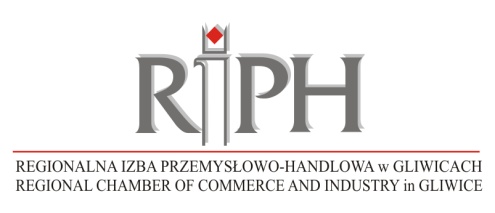 Regionalna Izba Przemysłowo-Handlowa w Gliwicachul. Zwycięstwa 36, 44-100 GliwiceTel.: 32 231 99 79,  Fax: 32 238 96 30e-mail: organizator@riph.com.plNazwa FirmyAdresNIPTelefonFaxE-MAILl.pImie i Nazwisko  (czytelnym drukiem)Stanowisko służboweTelefonCena PLN1.2.3.4.Zgłaszam uczestnictwo w szkoleniuZgłaszam uczestnictwo w szkoleniuRAZEMImię i NazwiskoTelefonE-mail……..…………………………………Podpis osoby odpowiedzialnej za zgłoszenie